_________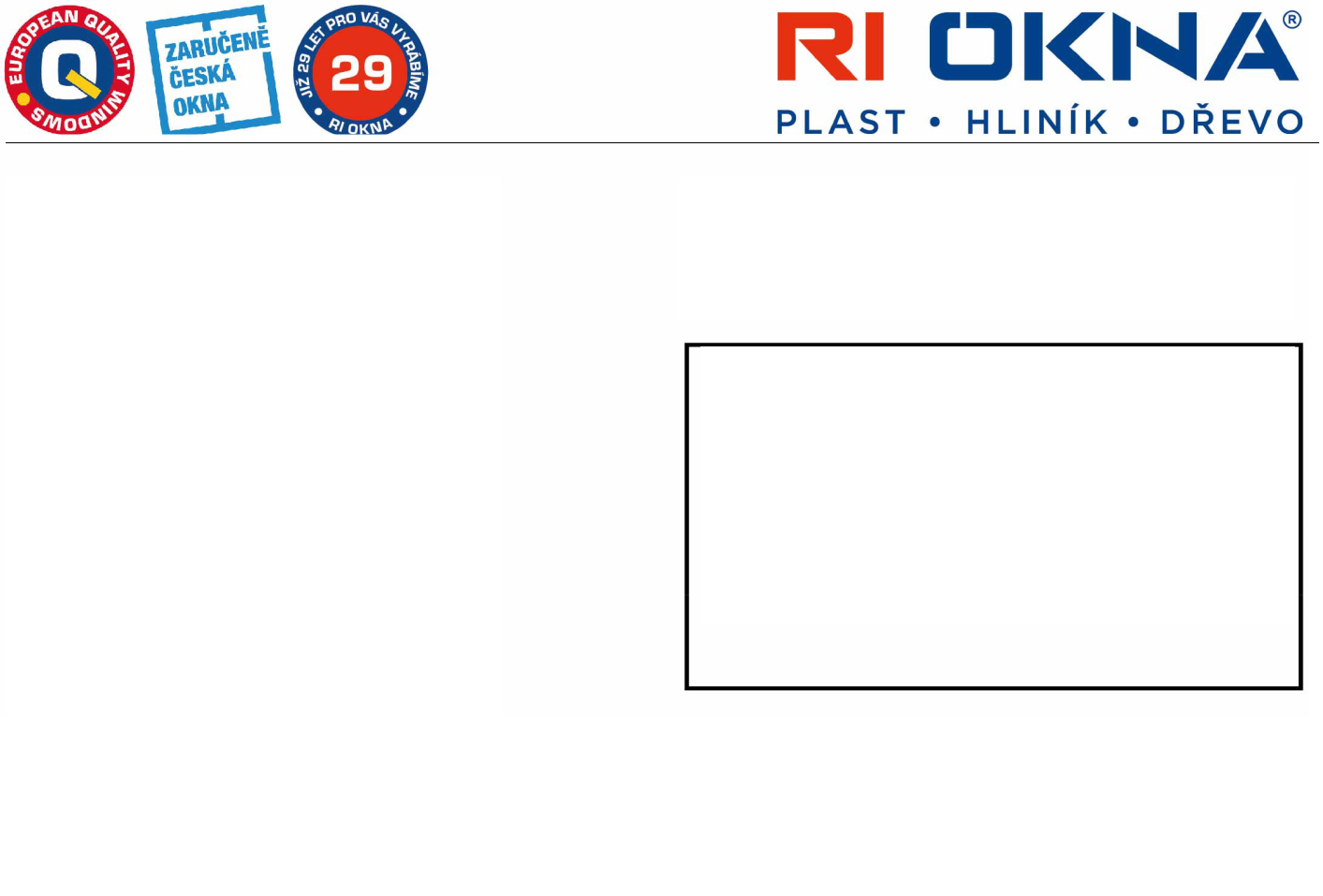 RI OKNA a.s.Úkolky 1055696 81 BzenecČeská republikaIČ: 60724862DIČ: CZ60724862Společnost je zapsána v obchodním rejstříku Krajského soudu v Brně v oddíle B, vložce č. 4626.obchodní zastoupení:RI OKNA a.s.Železniční 17,326 00 PlzeňOTEVÍRACÍ DOBA:PO - PÁ 8:00-15:30 hod Návštěvy mimo otev. dobu pouze po předchozí domluvě.Mobil: xxxxTel.: xxxxE-mail: xxxxZpracoval: xxxxxObchodní zástupce: xxxxKontakt: xxxxxxxxxDne: 10.10.2023Město KraloviceAkce : Kulturní dům BukovinaMarkova tř. 2331 41 KraloviceMobil: xxxxTelefon: xxxxE-Mail: xxxxCENOVÁ NABÍDKAč. MF0847B / 1Dovolujeme si Vám předložit cenovou nabídku z našich výrobků z profilového systémupětikomorový profil vyrobený v Německu s dorazovým těsněním ve stavební hloubce 70 mm, celoobvodovým kováním SIEGENIA a izolačním sklem s distančním rámečkem tzv. teplá hrana. Profil třídy A s extra silnými stěnami a uzavřenou armaturou v rámu. (bližší specifikace u jednotlivých pozic).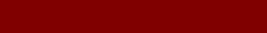 TECHNICKÉ PARAMETRY OKEN	.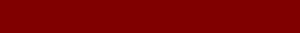 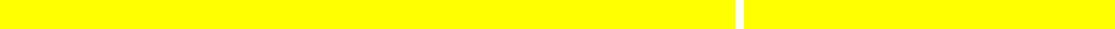 Uw = 0,88 W/(m2K) při zasklení trojsklem Ug = 0,6 W/(m2K) - s rámečkem Chromatech UltraVěnujte prosím mimořádnou pozornost textovému a technickému popisu každé pozice.Při jakémkoliv jednání o Vaší cenové nabídce (zakázce) uvádějte prosím číslo nabídky.Usnadníte nám tím vyhledání.Str 1 z 8, 10.10.2023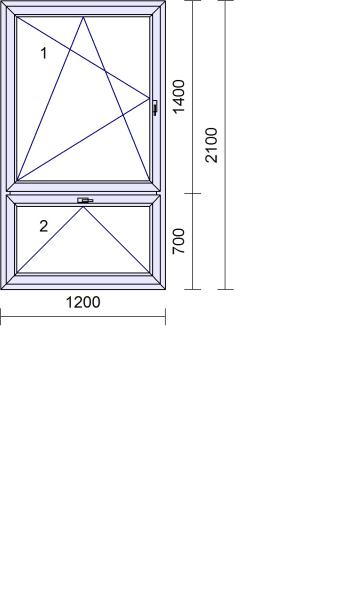 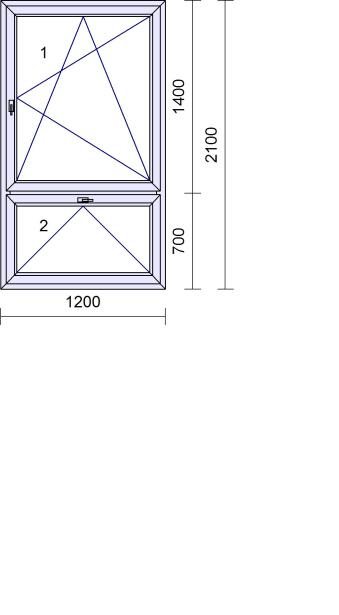 23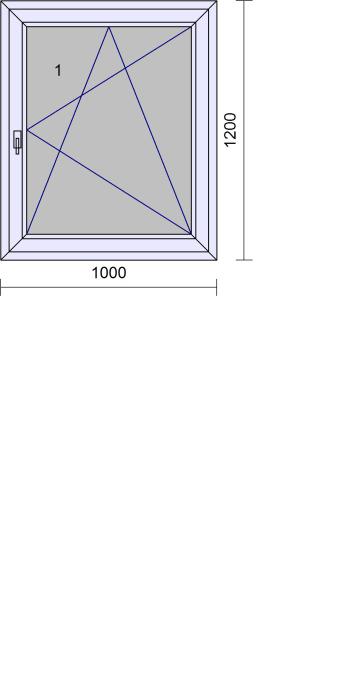 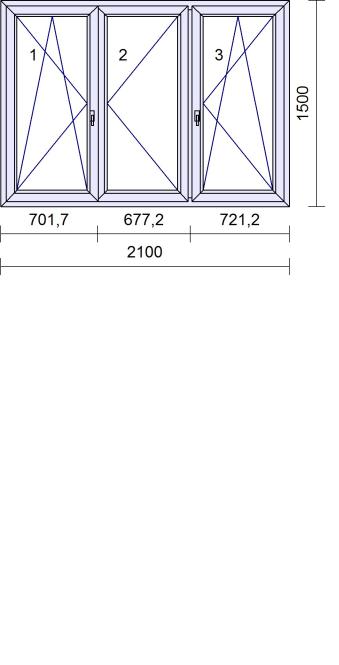 pole	tl.	šířka  / výška	výplň1.1	40  542	/ 1296	Climatop 4-14-4-14-4 Ug=0.62.1	40  542	/ 1296	Climatop 4-14-4-14-4 Ug=0.63.1	40  542	/ 1296	Climatop 4-14-4-14-4 Ug=0.6Meziskelní rámeček: Chromatech Ultra černý RAL9004Zaskl.lišty:	SOFTLINE70Vyztužení:	STANDARDPředvrtání:	7/L+P+HOdvodnění: dopředuParametry dle základních dat:Str. 3 z 8Nabídka : MF0847B-1, 10.10.20234ZED1 x 2,120 m	350mm parapet bílý HAMMER plast INTERIER Hloubka: 350 mm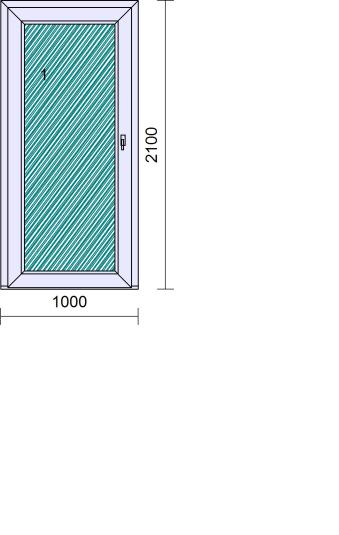 Meziskelní rámeček: Chromatech Ultra černý RAL9004Zaskl.lišty:	SOFTLINE70Vyztužení:	STANDARDPředvrtání:	7/L+P+HOdvodnění: dopředu*VCHODOVÉ DVEŘE PLNÉ*Rozměr:	1000 x  2100 mm* ZEDNICKÉ PRÁCE - zdvojená okna *usazení parapetů popř. upravení podložíštukování sádrovou omítkouhrubý úklid* APU LIŠTY *dodávka a montáž APU lištzačišťovací okenní profil umožňující přesné a snadné zakončení styku mezi rámem okna a ostěnímStr. 4 z 8Nabídka : MF0847B-1, 10.10.2023-------------------------Celková cena je uvedena vč. DPH resp. DPH bude účtována dle platné legislativy:15 % pro bytovou výstavbu21 % pro ostatní výstavbuV případě, že zdanitelné plnění podléhá přenesení daňové povinnosti je cena účtována bez DPH.Informace k cenové nabídce:Vážený zákazníku, věnujte pozornost všem uvedeným skutečnostem, informacím a popisům v cenové nabídce. Pokud není jakýkoliv výrobek, doplněk či služba jmenovitě uvedena v cenové nabídce, není její součástí. V případě nesrovnalostí nás bez váhání kontaktujte. Konkrétní popis použitých materiálů (plastový profil, skla, smysl otevírání atd.) je uveden u každé položky.Vysvětlivky:Všechny okna i dveře otvíravé DOVNITŘ jsou znázorněny z pohledu ZEVNITŘ, dveře otvíravé VEN jsou zná-zorněny z pohledu ZVENKU.Součástí každého plastového výrobku (kromě dveří s Al prahem) je 3 cm vysoký podkladový profil, jehož výška není součástí uvedených rozměrů.Konstrukce jsou nabízeny dle technologických postupů, norem a standardů pro výrobu plastových oken a dveří společnosti RI OKNA, mohou se tedy lišit od zadání.Str. 5 z 8Nabídka : MF0847B-1, 10.10.2023Standard - rovný tvar křídlaElegant - zaoblený tvar křídlaPlatnost nabídky: 7 dní od vytvoření, případně po dobu platnosti časově omezených slev a zvýhodnění.Uvedené slevy a ceny prací platí při realizaci poptávaného rozsahu.Záruka:60 měsíců na plastové profily, 24 měsíců na práce, ostatní součásti a příslušenství.V případě odběru výrobků bez montáže objednavatel zadá rozměry prvků, barvu, charakter otevírání apod. a ručí za případné rozdíly. Záruka se vztahuje pouze na výrobky, nikoliv na vady způsobené případnou neodbornou montáží. Odběr výrobků probíhá ve skladovém prostoru - konkrétní adresa bude uvedena ve smlouvě.Po montáži a následujících zednických pracích je nutné zabezpečit čistotu kování a odtokových drážek v dolní části rámu. Po montáži a následujících zednických pracích je objednavatel povinen odstranit z oken ochranou folii, nejpozději do 1 měsíce ode dne montáže. Pro spolehlivý chod výrobků je nezbytné, aby objednatel provedl 1x za 6měsíců kompletní promazání kování. Návod na užití a údržbu plastových oken a dveří ke stažení na webových stránkách: https://www.ri-okna.cz/udrzba-oken-a-dveriServis a reklamace:Provádíme záruční a pozáruční servis.Seřízení výrobku a nastavení proběhne bezplatně v průběhu montáže (před předáním a převzetím díla). Do 1 roku od předání a převzetí díla je objednatel oprávněn uplatnit požadavek na 1x bezplatné seřízenía nastavení výrobků; takové seřízení proběhne pouze na výzvu objednatele. Pozdější nebo opakované seřízení, nastavení, mimozáruční a pozáruční opravy jsou prováděny v rámci placeného servisu podle aktuálního ceníku.Průhyb dveřního křídla, použití jádra PER FLEXU vchodových dveří se můžeme setkat s jevem, který je obecně popisovaný jako průhyb dveřního křídla. Dveře, které vykazují určité známky takového průhybu, jsou ve většině případů funkční. Průhybem se však mohou měnit vlastnosti, které od nich většina uživatelů očekává. A to předevšímtěsnost a snadná ovladatelnost. Jde především o teplotu, orientaci dveří a barvu, které toto způsobují. Proto dveře s orientací směrem na jiho-východ, jih, jiho-západ, dveře a tmavé barvy by měly mít dveřní výplň s jádrem Per Flex. Tato výplň je za příplatek. Deformaci křídla bez této výplně není možné reklamovat.Termín dodání:4 - 6 týdnů pro bílou barvu a standardní dekory (zlatý dub, ořech, tmavý dub, REN 7016 antracitgrau a winchester)5 - 8 týdnů pro všechny ostatní barvy8 - 12 týdnů pro posuvně zdvižné dveře HSTUvedený termín dodání závisí na naplněnosti výroby a skutečný termín včetně montáže je vždy upřesněn individuálně při podpisu smlouvy.Platební podmínky:Při uzavření zakázky (podpisu smlouvy) je účtována záloha ve výši 60% z celkové ceny díla se splatností 14 dní. Po předání díla je vystavena doplatková faktura se splatností 14 dní. Všechny úhrady probíhají výhradně bankovním převodemBarevné provedení:vzhledem k tomu, že jednotlivé produktové řady (Salamander, RI Line, Veka) jsou od jiných výrobců, nemusí být jednotlivé barvy pro různé výrobce zcela totožné. Tuto skutečnost berte na vědomí především v případech, kdy dochází k objednání prvků z různých produktových řad. Tato informace platí i pro případ dodání dveřních výplní, žaluzií, sítí a jiných doplňků.Před podpisem Smlouvy o dílo a zadáním výroby bude provedeno bezplatné zaměření.Montáž obsahuje:montáž výrobků do připravených stavebních otvorů (pomocí montážních turbo šroubů nebo montážních kotev) včetně vyplnění spáry PUR pěnouStr. 6 z 8Nabídka : MF0847B-1, 10.10.2023seřízení výrobků k jejich plné funkčnostisystém řešení utěsnění 3. spáry není v ceně montážeostatní specifické odchylky (stižený přístup, montáž ve výšce, předsazená montáž apod.) musí být konzultovány při zaměření a v nabídce jmenovitě zohledněnyMontáž neobsahuje:Dopravu výrobků na stavbu ( doprava je vyčíslena zvlášť)V případě dodatečné montáže (platí i pro příslušenství) nebo rozdělení montáže na etapy bude k ceně práce doúčtována cena dopravy a paušální poplatek za vícepráce 3.000,- Kč bez DPH. Zapojení elektrických prvků není předmětem montáže.Cena obsahuje pouze cenu technického zařízení. Neobsahuje montážní práce ani cenu doplňkového montážníhomateriálu - kabely apod. V ceně není zapojení systému na stávající rozvody. Je potřeba konzultace elektrikáře -slaboproud - znající místní stav věci.Velkoplošné zasklívání:Montáž automaticky neobsahuje příplatek za manipulaci se zasklením s hmotností nad 100kg, která nelzezasklívat bez pomoci techniky a nároku na manipulaci. Příplatek být stanoven samostatně, obvykle na základě prohlídky stavby obchodním zástupcem.Systém řešení utěsnění 3. spáry ( tzn. zateplení spáry mezi oknem a zdivem) obsahuje:Podle normy ČSN 76 6077:2018 Okna a vnější dveře - požadavky na zabudování, musí být použity paropropustné a parotěsné fólie, které jsou kalkulovány v cenové nabídce jako samostatná položka. Použití této technologie montáže Vám zajistí optimální tepelné a izolační vlastnosti připojovací spáry, která vzniká mezi otvorovou výplní a stavebním otvorem. V případě dotazů kontaktujte, prosím, naše pracovníky, kteří Vám o tomto způsobu montáže podají podrobné informace.Pokud paropropustné a parotěsné fólie nejsou uvedeny v cenové nabídce jako samostatná položka, tak objednatel nesouhlasí s instalací paropropustných a parotěsných fólií. Objednatel bere výslovně na vědomí, že v tomto případě nejde o instalaci otvorových výplní v souladu s normou ČSN 74 6077:2018 Okna a vnější dveře - požadavky na zabudování, objednatel je s možnými dopady srozuměn a i přesto s realizací díla bez paropropustných a parotěsných fólií souhlasí.Demontáž obsahuje:vybourání původních dřevěných oken rozřezáním, vybourání vnitřních parapetů, vybourání venkovních parapetů (v případě, že dochází k jejich výměně) a odnos na určené místo (podesta, dvůr)ostatní specifické odchylky (kovové rámy, luxfery apod.) musí být konzultovány při zaměření a v nabídce jmenovitě zohledněnyLikvidace obsahuje:odvoz starých oken vč. příslušenství a suti a následné uložení na skládcelikvidace a odvoz odpadu se provádí pouze společně s demontážíZednické začištění zdvojených oken obsahuje:začištění z interiéru interiérovou omítkouzačištění z exteriéru do šíře spáry 1 cm omítkou, popřípadě tmelyhrubý úklid (smetení a odnos hrubých nečistot souvisejících s výměnou oken a dveří)ostatní specifické odchylky musí být konzultovány při zaměření a v nabídce jmenovitě zohledněny Zednické začištění vchodových dveří je standardně prováděno stejně jako začištění zdvojených oken.V případě rozdělení zednických prací na etapy bude k ceně práce doúčtována cena dopravy a paušální poplatek za vícepráce.V zimních měsících neprovádíme zednické zapravení z exteriéru tj. cena není zahrnuta v cenové nabídce. Nelze dodatečně uplatňovat jako reklamaci.Zednické začištění špaletových oken obsahuje:očištění stávajícího ostění z interiéru, popř. snížení podhledů fasádním polystyrenem, dolepení špalet fasádním polystyrenem, plošné přestěrkování vyztužené armovací tkaninou, osazení rohů, omítnutí a štukování interiérovou omítkouzačištění z exteriéru do šíře spáry 1 cm omítkou, popřípadě tmely, cena neobsahuje dozdívání či jiné dolepení úskoků v exteriéruhrubý úklid (smetení a odnos hrubých nečistot souvisejících s výměnou oken a dveří)ostatní specifické odchylky musí být konzultovány při zaměření a v nabídce jmenovitě zohledněnyStr. 7 z 8Nabídka : MF0847B-1, 10.10.2023pro dozdění špalet systémem Ytong nebo prohazování maltou musí být zpracována individuální konzultace. Systém Ytong lze použít od síly dozdívaných špalet 60 mm **Montáž parapetů a jiných doplňků:Musí být vyčíslena samostatně.Montáž vnitřních parapetů provádíme pouze současně se zednickým začištění realizované našimi pracovníky, v opačném případě jsou pouze dodány.Montáž sítí proti hmyzu obsahuje nanýtování háčků ( obrtlíků ), popř. nalepení kartáčků.Cena montáže příslušenství platí zároveň s okny.V případě dodatečné objednávky příslušenství se mohou ceny lišit.Příprava na montáž:Při rekonstrukci podlahy důkladně zakryjte tuhým kartonem, a to v místě montáže i na všech přístupových cestách k nim. Nábytek a další vybavení interiéru kompletně zakryjte plastikovou fólií. Velmi pečlivě ji oblepte a na podlaze zabezpečte tak, aby ji neodfoukl nebo neroztrhl průvan, který vzniká při demontáži starých oken. K bezpečnému pohybu kolem měněného výrobku potřebujeme prostor v celkové šířce měněného výrobku a cca 1,5 metru do prostoru místnosti.Blower door testObjednatel bere na vědomí, že před provedením blower door testu je nutné namontované prvky nechat zhotovitelem seřídit. Seřízení prvků před blower door testem je zpoplatněno nad rámec ceny díla. Objednatel je povinen uhradit zhotoviteli částku ve výši 2.000,- Kč za seřízení prvků nebo částku ve výši 1.500,- Kč v případě seřízení prvků a účasti technika zhotovitele při blower door testu, a to se splatností 14 dnů ode dne vystavení faktury. Objednatel je povinen informovat zhotovitele o požadavku na seřízení prvků 14 dnů před předpokládaným termínem provádění blower door testu.Pro hladký průběh dodávky si Vás dovolujeme upozornit na toto:Ceny prací jsou stanoveny za předpokladu, že budou probíhat plynule bez přerušení vinou stavební nepřipravenosti a ve smluvním termínu. Přerušení prací vinou objednatele může mít za následek účtování vícenákladů. Náklady jsou stanoveny pro jednorázový odběr díla. Pokud tomu tak není z důvodu zapříčiněných objednavatelem, má zhotovitel nárok na úhradu vícenákladů tím vzniklých. Pokud není jinak výslovně uvedeno v cenové nabídceZkontrolujte prosím pečlivě všechny uvedené prvky předmětu cenové nabídky. Jakákoliv změna v zadání po uzavření Smlouvy o dílo, může mít za následek posunutí termínu dodání a vznik vícenákladů. Potvrzení této cenové nabídky je považováno za závaznou objednávku ze strany objednatele a stává se nedílnou součástí Smlouvy o dílo.Za RI OKNA a. s.Za objednateleV Plzni dne............V.................... dne...................Podpis. .......................Str. 8 z 8Nabídka : MF0847B-1, 10.10.2023VEKA SOFTLINE 70 AD.Pozice č.PočetPočetCena za kusCena celkem1A5 ks5 ks27 807,00 Kč139 035,00 Kč139 035,00 KčSystém:Systém:VEKA SOFTLINE 70ADRám:Rám:101208 Rám VE70AD 67/70mmKřídlo:Křídlo:2 * 103232 Křídlo 80mm V70ADBarva:Barva:BíláTěsnění:Těsnění:Černé/ČernéKování:Kování:Siegenia TITAN Premiumkř.profilklika1SL 80SL 80600   OS levé + mikroventilace2SL 80SL 80542   Sklopné s klikou nahořepole  tl.pole  tl.šířka  / výška  výplňšířka  / výška  výplň1.140996/ 1221  Climatop 4-14-4-14-4 Ug=0.62.140996/ 521    Climatop 4-14-4-14-4 Ug=0.6Meziskelní rámeček: Chromatech Ultra černý RAL9004Meziskelní rámeček: Chromatech Ultra černý RAL9004Meziskelní rámeček: Chromatech Ultra černý RAL9004Meziskelní rámeček: Chromatech Ultra černý RAL9004Zaskl.lišty:Zaskl.lišty:Zaskl.lišty:SOFTLINE70Vyztužení:Vyztužení:Vyztužení:STANDARDPředvrtání:Předvrtání:Předvrtání:7/L+P+HOdvodnění: dopředuOdvodnění: dopředuOdvodnění: dopředuOdvodnění: dopředuOdvodnění: dopředuParametry dle základních dat:Parametry dle základních dat:Parametry dle základních dat:Parametry dle základních dat:Parametry dle základních dat:Okenní klika:Okenní klika:Okenní klika:Okenní klika:ROTO LineBarva kliky vnitřní:Barva kliky vnitřní:Barva kliky vnitřní:Barva kliky vnitřní:Bílá  - F99Rozměr:Rozměr:1200 x2100 mm1 x 1,280 m350mm parapet bílý HAMMER plast INTERIER350mm parapet bílý HAMMER plast INTERIER350mm parapet bílý HAMMER plast INTERIER350mm parapet bílý HAMMER plast INTERIER350mm parapet bílý HAMMER plast INTERIERHloubka: 350 mmHloubka: 350 mmHloubka: 350 mmHloubka: 350 mm1 124,005 620,001 x 1,180 m240mm ALU parapet bílý RAL 9016240mm ALU parapet bílý RAL 9016240mm ALU parapet bílý RAL 9016240mm ALU parapet bílý RAL 9016240mm ALU parapet bílý RAL 90161 436,007 180,001B5 ks5 ks27 807,00 Kč139 035,00 KčSystém:Systém:VEKA SOFTLINE 70ADVEKA SOFTLINE 70ADRám:Rám:101208 Rám VE70AD 67/70mm101208 Rám VE70AD 67/70mmKřídlo:Křídlo:2 * 103232 Křídlo 80mm V70AD2 * 103232 Křídlo 80mm V70ADBarva:Barva:BíláTěsnění:Těsnění:Černé/ČernéČerné/ČernéKování:Kování:Siegenia TITAN PremiumSiegenia TITAN Premiumkř.profilklika1SL 80SL 80600   OS pravé + mikroventilace600   OS pravé + mikroventilace2SL 80SL 80542   Sklopné s klikou nahoře542   Sklopné s klikou nahořepole  tl.pole  tl.šířka  / výška  výplňšířka  / výška  výplňšířka  / výška  výplň1.140996/ 1221  Climatop 4-14-4-14-4 Ug=0.6/ 1221  Climatop 4-14-4-14-4 Ug=0.62.140996/ 521    Climatop 4-14-4-14-4 Ug=0.6/ 521    Climatop 4-14-4-14-4 Ug=0.6Meziskelní rámeček: Chromatech Ultra černý RAL9004Meziskelní rámeček: Chromatech Ultra černý RAL9004Meziskelní rámeček: Chromatech Ultra černý RAL9004Meziskelní rámeček: Chromatech Ultra černý RAL9004Meziskelní rámeček: Chromatech Ultra černý RAL9004Zaskl.lišty:Zaskl.lišty:Zaskl.lišty:SOFTLINE70SOFTLINE70Vyztužení:Vyztužení:Vyztužení:STANDARDSTANDARDPředvrtání:Předvrtání:Předvrtání:7/L+P+H7/L+P+HOdvodnění: dopředuOdvodnění: dopředuOdvodnění: dopředuOdvodnění: dopředuOdvodnění: dopředuParametry dle základních dat:Parametry dle základních dat:Parametry dle základních dat:Parametry dle základních dat:Parametry dle základních dat:Okenní klika:Okenní klika:Okenní klika:Okenní klika:ROTO LineBarva kliky vnitřní:Barva kliky vnitřní:Barva kliky vnitřní:Barva kliky vnitřní:Bílá  - F99Rozměr:Rozměr:1200 x2100 mm1 x 1,280 m350mm parapet bílý HAMMER plast INTERIER350mm parapet bílý HAMMER plast INTERIER350mm parapet bílý HAMMER plast INTERIER350mm parapet bílý HAMMER plast INTERIER350mm parapet bílý HAMMER plast INTERIERStr. 2 z 8Str. 2 z 8Nabídka : MF0847B-1, 10.10.2023Nabídka : MF0847B-1, 10.10.2023Nabídka : MF0847B-1, 10.10.2023Nabídka : MF0847B-1, 10.10.2023Pozice č.PočetCena za kusCena celkemHloubka: 350 mmHloubka: 350 mmHloubka: 350 mmHloubka: 350 mm1 124,005 620,001 x 1,195 m240mm ALU parapet bílý RAL 90161 x 1,195 m240mm ALU parapet bílý RAL 90161 x 1,195 m240mm ALU parapet bílý RAL 90161 x 1,195 m240mm ALU parapet bílý RAL 90161 x 1,195 m240mm ALU parapet bílý RAL 90161 452,007 260,001 ks1 ks15 646,00 Kč15 646,00 KčSystém:Systém:VEKA SOFTLINE 70ADVEKA SOFTLINE 70ADRám:Rám:101208 Rám VE70AD 67/70mm101208 Rám VE70AD 67/70mmKřídlo:Křídlo:103232 Křídlo 80mm V70AD103232 Křídlo 80mm V70ADBarva:Barva:BíláTěsnění:Těsnění:Černé/ČernéČerné/ČernéKování:Kování:Siegenia TITAN PremiumSiegenia TITAN Premiumkř.profilklika1SL 80SL 80500   OS pravé + mikroventilace500   OS pravé + mikroventilacepole  tl.pole  tl.šířka  / výškašířka  / výškavýplň1.140796/ 996Climatop 4-14-4-14-4 Ug=0.6+    KURA čiráClimatop 4-14-4-14-4 Ug=0.6+    KURA čiráMeziskelní rámeček: Chromatech Ultra černý RAL9004Meziskelní rámeček: Chromatech Ultra černý RAL9004Meziskelní rámeček: Chromatech Ultra černý RAL9004Meziskelní rámeček: Chromatech Ultra černý RAL9004Meziskelní rámeček: Chromatech Ultra černý RAL9004Zaskl.lišty:Zaskl.lišty:Zaskl.lišty:SOFTLINE70SOFTLINE70Vyztužení:Vyztužení:Vyztužení:STANDARDSTANDARDPředvrtání:Předvrtání:Předvrtání:7/L+P+HOdvodnění: dopředuOdvodnění: dopředuOdvodnění: dopředuOdvodnění: dopředu*WC**WC**SKLO KŮRA ČIRÁ**SKLO KŮRA ČIRÁ**SKLO KŮRA ČIRÁ**SKLO KŮRA ČIRÁ**SKLO KŮRA ČIRÁ**LUXFERY**LUXFERY**LUXFERY**LUXFERY*Parametry dle základních dat:Parametry dle základních dat:Parametry dle základních dat:Parametry dle základních dat:Parametry dle základních dat:Okenní klika:Okenní klika:Okenní klika:Okenní klika:ROTO LineBarva kliky vnitřní:Barva kliky vnitřní:Barva kliky vnitřní:Barva kliky vnitřní:Bílá  - F99Rozměr:Rozměr:1000 x  1200 mm1000 x  1200 mm1 x 1,020 m350mm parapet bílý HAMMER plast INTERIER1 x 1,020 m350mm parapet bílý HAMMER plast INTERIER1 x 1,020 m350mm parapet bílý HAMMER plast INTERIER1 x 1,020 m350mm parapet bílý HAMMER plast INTERIER1 x 1,020 m350mm parapet bílý HAMMER plast INTERIERHloubka: 350 mmHloubka: 350 mmHloubka: 350 mmHloubka: 350 mm976,00976,001 x 0,990 m240mm ALU parapet bílý RAL 90161 x 0,990 m240mm ALU parapet bílý RAL 90161 x 0,990 m240mm ALU parapet bílý RAL 90161 x 0,990 m240mm ALU parapet bílý RAL 90161 x 0,990 m240mm ALU parapet bílý RAL 90161 230,001 230,005 ks5 ks36 384,00 Kč181 920,00 KčSystém:Systém:VEKA SOFTLINE 70ADVEKA SOFTLINE 70ADRám:Rám:101208 Rám VE70AD 67/70mm101208 Rám VE70AD 67/70mmKřídlo:Křídlo:3 * 103232 Křídlo 80mm V70AD3 * 103232 Křídlo 80mm V70ADŠtulp:Štulp:102219 Štulp V70AD 46mm ok.102219 Štulp V70AD 46mm ok.Sloupek:Sloupek:102218 Sloupek V70AD 85/70mm102218 Sloupek V70AD 85/70mmBarva:Barva:BíláTěsnění:Těsnění:Černé/ČernéČerné/ČernéKování:Kování:Siegenia TITAN PremiumSiegenia TITAN Premiumkř.profilklika1SL 80SL 80600   OS levé + mikroventilace600   OS levé + mikroventilace2SL 80SL 80600O pravé3SL 80SL 80600   OS pravé + mikroventilace600   OS pravé + mikroventilacePozice č.PočetCena za kusCena celkemOkenní klika:Okenní klika:ROTO LineBarva kliky vnitřní:Barva kliky vnitřní:Bílá  - F99Parametry dle křídel:Parametry dle křídel:2  Okenní klika:2  Okenní klika:-Rozměr:2100 x1500 mm1 668,008 340,001 x 2,085 m240mm ALU parapet bílý RAL 90162 415,0012 075,001 ks48 018,00 Kč48 018,00 KčSystém:Systém:VEKA SOFTLINE 70ADVEKA SOFTLINE 70ADRám:Rám:101214 Rám 80/70mm+ALU práh 104427 pro VD101214 Rám 80/70mm+ALU práh 104427 pro VDKřídlo:Křídlo:105232 Křídlo 120mm V70AD otv.dov.105232 Křídlo 120mm V70AD otv.dov.Barva:Barva:BíláTěsnění:Těsnění:Černé/ČernéČerné/ČernéKování:Kování:Siegenia TITAN PremiumSiegenia TITAN Premiumkř.profilklika1SL120SL1201050VD levé klika-klikapole  tl.pole  tl.šířka  / výškašířka  / výškavýplň1.140690/ 1829  Výplň 40mm bílé RAL9016/ 1829  Výplň 40mm bílé RAL90161  x17 ks0,00 Kč0,00 Kč0,00 Kč0,00 KčZEDAP1  x17 ks0,00 Kč0,00 KčZEDAP0,00 Kč0,00 KčPozice č.PočetPočetCena za kusCena za kusCena za kusCena celkem1  x17 ksM1  x17 ks0,00 Kč0,00 Kč0,00 KčMPřehled:Přehled:0,00 Kč0,00 Kč0,00 KčMPřehled:Přehled:Přehled:Přehled:ObvodObvodObvod112,600 m112,600 m112,600 mPočet okenPočet okenPočet oken17 ks17 ks17 ksPočet skelPočet skelPočet skel37 ks37 ks37 ksObvod bez spojůObvod bez spojůObvod bez spojů112,600 m112,600 m112,600 mPlocha okenPlocha okenPlocha oken44,25 m²44,25 m²44,25 m²Plocha skelPlocha skelPlocha skel29,90 m²29,90 m²29,90 m²Suma položek R3Suma položek R3571 955,00 KčSleva-45,00 %-257 379,75Mimořádná sleva-25,00 %-25,00 %-78 643,81-78 643,81-78 643,81Montáž30 000,0030 000,0030 000,00Demontáž - dřevěná okna8 500,008 500,008 500,00Demontáž - luxfery+ocel pozice č.3,62 500,002 500,002 500,00Likvidace odpadu7 500,007 500,007 500,00Zednické zapravení jednoduchá okna-zrcátko31 500,0031 500,0031 500,00Zednické zapravení - APU lišty7 800,007 800,007 800,00Montáž vnitřních parapetů3 840,003 840,003 840,00Montáž venkovních parapetů3 840,003 840,003 840,00Doprava2 500,002 500,002 500,00Suma netto333 911,44333 911,44bez DPH0,00 %0,00 %0,000,00Částka k zaplacení333 911,44 Kč333 911,44 KčOtevírání:Otevírání:Otevírání:OS - otvíravé sklopnéOS - otvíravé sklopnéOS - otvíravé sklopnéPevné bez křídla - neotvíravé, fixníO - otvíravé oknoO - otvíravé oknoO - otvíravé oknoSP - sklopně posuvnéS - sklopné oknoS - sklopné oknoS - sklopné oknoKřídla: